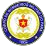 CORPO DE BOMBEIROS MILITAR DO PARÁMEMORIAL DE BRIGADAMEMORIAL DE BRIGADA (CONTINUAÇÃO)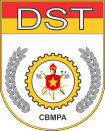 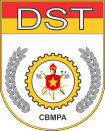 1. IDENTIFICAÇÃO DA EDIFICAÇÃO.1. IDENTIFICAÇÃO DA EDIFICAÇÃO.1. IDENTIFICAÇÃO DA EDIFICAÇÃO.1. IDENTIFICAÇÃO DA EDIFICAÇÃO.1. IDENTIFICAÇÃO DA EDIFICAÇÃO.1. IDENTIFICAÇÃO DA EDIFICAÇÃO.1. IDENTIFICAÇÃO DA EDIFICAÇÃO.1. IDENTIFICAÇÃO DA EDIFICAÇÃO.1. IDENTIFICAÇÃO DA EDIFICAÇÃO.1. IDENTIFICAÇÃO DA EDIFICAÇÃO.1. IDENTIFICAÇÃO DA EDIFICAÇÃO.1. IDENTIFICAÇÃO DA EDIFICAÇÃO.1. IDENTIFICAÇÃO DA EDIFICAÇÃO.1. IDENTIFICAÇÃO DA EDIFICAÇÃO.1. IDENTIFICAÇÃO DA EDIFICAÇÃO.1. IDENTIFICAÇÃO DA EDIFICAÇÃO.1. IDENTIFICAÇÃO DA EDIFICAÇÃO.1. IDENTIFICAÇÃO DA EDIFICAÇÃO.1. IDENTIFICAÇÃO DA EDIFICAÇÃO.1. IDENTIFICAÇÃO DA EDIFICAÇÃO.1.1Protocolo de Serviço:Protocolo de Serviço:Protocolo de Serviço:Protocolo de Serviço:Protocolo de Serviço:Protocolo de Serviço:Protocolo de Serviço:Protocolo de Serviço:Protocolo de Serviço:Protocolo de Serviço:Protocolo de Serviço:Protocolo de Serviço:Protocolo de Serviço:Protocolo de Serviço:Protocolo de Serviço:Protocolo de Serviço:Protocolo de Serviço:Protocolo de Serviço:Protocolo de Serviço:1.2Razão Social:Razão Social:Razão Social:Razão Social:Razão Social:Razão Social:Razão Social:Razão Social:Razão Social:Razão Social:Razão Social:Razão Social:Razão Social:Razão Social:Razão Social:CNPJ:CNPJ:CNPJ:CNPJ:1.3Nome Fantasia:Nome Fantasia:Nome Fantasia:Nome Fantasia:Nome Fantasia:Nome Fantasia:Nome Fantasia:Nome Fantasia:Nome Fantasia:Nome Fantasia:Nome Fantasia:Nome Fantasia:Nome Fantasia:Nome Fantasia:Nome Fantasia:Nome Fantasia:Nome Fantasia:Nome Fantasia:Nome Fantasia:1.4Atividade comercial:Atividade comercial:Atividade comercial:Atividade comercial:Atividade comercial:Atividade comercial:Atividade comercial:Atividade comercial:Atividade comercial:Atividade comercial:Atividade comercial:Atividade comercial:Atividade comercial:Atividade comercial:Atividade comercial:Atividade comercial:Atividade comercial:Atividade comercial:Atividade comercial:1.5Endereço:Endereço:Endereço:Endereço:Endereço:Endereço:Endereço:Endereço:Endereço:Endereço:Endereço:Bairro:Bairro:Bairro:Bairro:Bairro:Bairro:Bairro:Nº:1.5Complemento:Complemento:Complemento:Complemento:Complemento:Complemento:Complemento:Complemento:Complemento:Complemento:Complemento:Município:Município:Município:Município:Município:Município:Município:Município:1.6E-mail:E-mail:E-mail:E-mail:E-mail:E-mail:E-mail:E-mail:E-mail:E-mail:E-mail:Fone:Fone:Fone:Fone:Fone:Cel:Cel:Cel:2. IDENTIFICAÇÃO DO PROPRIETÁRIO OU RESPONSÁVEL PELO USO2. IDENTIFICAÇÃO DO PROPRIETÁRIO OU RESPONSÁVEL PELO USO2. IDENTIFICAÇÃO DO PROPRIETÁRIO OU RESPONSÁVEL PELO USO2. IDENTIFICAÇÃO DO PROPRIETÁRIO OU RESPONSÁVEL PELO USO2. IDENTIFICAÇÃO DO PROPRIETÁRIO OU RESPONSÁVEL PELO USO2. IDENTIFICAÇÃO DO PROPRIETÁRIO OU RESPONSÁVEL PELO USO2. IDENTIFICAÇÃO DO PROPRIETÁRIO OU RESPONSÁVEL PELO USO2. IDENTIFICAÇÃO DO PROPRIETÁRIO OU RESPONSÁVEL PELO USO2. IDENTIFICAÇÃO DO PROPRIETÁRIO OU RESPONSÁVEL PELO USO2. IDENTIFICAÇÃO DO PROPRIETÁRIO OU RESPONSÁVEL PELO USO2. IDENTIFICAÇÃO DO PROPRIETÁRIO OU RESPONSÁVEL PELO USO2. IDENTIFICAÇÃO DO PROPRIETÁRIO OU RESPONSÁVEL PELO USO2. IDENTIFICAÇÃO DO PROPRIETÁRIO OU RESPONSÁVEL PELO USO2. IDENTIFICAÇÃO DO PROPRIETÁRIO OU RESPONSÁVEL PELO USO2. IDENTIFICAÇÃO DO PROPRIETÁRIO OU RESPONSÁVEL PELO USO2. IDENTIFICAÇÃO DO PROPRIETÁRIO OU RESPONSÁVEL PELO USO2. IDENTIFICAÇÃO DO PROPRIETÁRIO OU RESPONSÁVEL PELO USO2. IDENTIFICAÇÃO DO PROPRIETÁRIO OU RESPONSÁVEL PELO USO2. IDENTIFICAÇÃO DO PROPRIETÁRIO OU RESPONSÁVEL PELO USO2. IDENTIFICAÇÃO DO PROPRIETÁRIO OU RESPONSÁVEL PELO USO2.1Nome CompletoNome CompletoNome CompletoNome CompletoNome CompletoNome CompletoNome CompletoNome CompletoNome CompletoNome CompletoNome CompletoNome CompletoNome CompletoNome CompletoNome CompletoNome CompletoRG:RG:RG:2.2E-mail:E-mail:E-mail:E-mail:E-mail:E-mail:E-mail:E-mail:E-mail:E-mail:E-mail:Fone:Fone:Fone:Fone:Fone:Cel:Cel:Cel:3. IDENTIFICAÇÃO DO AUTOR DO PROJETO.3. IDENTIFICAÇÃO DO AUTOR DO PROJETO.3. IDENTIFICAÇÃO DO AUTOR DO PROJETO.3. IDENTIFICAÇÃO DO AUTOR DO PROJETO.3. IDENTIFICAÇÃO DO AUTOR DO PROJETO.3. IDENTIFICAÇÃO DO AUTOR DO PROJETO.3. IDENTIFICAÇÃO DO AUTOR DO PROJETO.3. IDENTIFICAÇÃO DO AUTOR DO PROJETO.3. IDENTIFICAÇÃO DO AUTOR DO PROJETO.3. IDENTIFICAÇÃO DO AUTOR DO PROJETO.3. IDENTIFICAÇÃO DO AUTOR DO PROJETO.3. IDENTIFICAÇÃO DO AUTOR DO PROJETO.3. IDENTIFICAÇÃO DO AUTOR DO PROJETO.3. IDENTIFICAÇÃO DO AUTOR DO PROJETO.3. IDENTIFICAÇÃO DO AUTOR DO PROJETO.3. IDENTIFICAÇÃO DO AUTOR DO PROJETO.3. IDENTIFICAÇÃO DO AUTOR DO PROJETO.3. IDENTIFICAÇÃO DO AUTOR DO PROJETO.3. IDENTIFICAÇÃO DO AUTOR DO PROJETO.3. IDENTIFICAÇÃO DO AUTOR DO PROJETO.3.1Nome CompletoNome CompletoNome CompletoNome CompletoNome CompletoNome CompletoNome CompletoNome CompletoNome CompletoNome CompletoNome CompletoNome CompletoNome CompletoNº Conselho Profissional:Nº Conselho Profissional:Nº Conselho Profissional:Nº Conselho Profissional:Nº Conselho Profissional:Nº Conselho Profissional:3.3E-mail:E-mail:E-mail:E-mail:E-mail:E-mail:E-mail:E-mail:E-mail:E-mail:E-mail:Fone:Fone:Fone:Fone:Fone:Cel:Cel:Cel:4. IDENTIFICAÇÃO DA(S) EMPRESA(S) PRESTADORA(S) DE SERVIÇO DE BRIGADA, CADASTRADA(S) NO CBMPA.4. IDENTIFICAÇÃO DA(S) EMPRESA(S) PRESTADORA(S) DE SERVIÇO DE BRIGADA, CADASTRADA(S) NO CBMPA.4. IDENTIFICAÇÃO DA(S) EMPRESA(S) PRESTADORA(S) DE SERVIÇO DE BRIGADA, CADASTRADA(S) NO CBMPA.4. IDENTIFICAÇÃO DA(S) EMPRESA(S) PRESTADORA(S) DE SERVIÇO DE BRIGADA, CADASTRADA(S) NO CBMPA.4. IDENTIFICAÇÃO DA(S) EMPRESA(S) PRESTADORA(S) DE SERVIÇO DE BRIGADA, CADASTRADA(S) NO CBMPA.4. IDENTIFICAÇÃO DA(S) EMPRESA(S) PRESTADORA(S) DE SERVIÇO DE BRIGADA, CADASTRADA(S) NO CBMPA.4. IDENTIFICAÇÃO DA(S) EMPRESA(S) PRESTADORA(S) DE SERVIÇO DE BRIGADA, CADASTRADA(S) NO CBMPA.4. IDENTIFICAÇÃO DA(S) EMPRESA(S) PRESTADORA(S) DE SERVIÇO DE BRIGADA, CADASTRADA(S) NO CBMPA.4. IDENTIFICAÇÃO DA(S) EMPRESA(S) PRESTADORA(S) DE SERVIÇO DE BRIGADA, CADASTRADA(S) NO CBMPA.4. IDENTIFICAÇÃO DA(S) EMPRESA(S) PRESTADORA(S) DE SERVIÇO DE BRIGADA, CADASTRADA(S) NO CBMPA.4. IDENTIFICAÇÃO DA(S) EMPRESA(S) PRESTADORA(S) DE SERVIÇO DE BRIGADA, CADASTRADA(S) NO CBMPA.4. IDENTIFICAÇÃO DA(S) EMPRESA(S) PRESTADORA(S) DE SERVIÇO DE BRIGADA, CADASTRADA(S) NO CBMPA.4. IDENTIFICAÇÃO DA(S) EMPRESA(S) PRESTADORA(S) DE SERVIÇO DE BRIGADA, CADASTRADA(S) NO CBMPA.4. IDENTIFICAÇÃO DA(S) EMPRESA(S) PRESTADORA(S) DE SERVIÇO DE BRIGADA, CADASTRADA(S) NO CBMPA.4. IDENTIFICAÇÃO DA(S) EMPRESA(S) PRESTADORA(S) DE SERVIÇO DE BRIGADA, CADASTRADA(S) NO CBMPA.4. IDENTIFICAÇÃO DA(S) EMPRESA(S) PRESTADORA(S) DE SERVIÇO DE BRIGADA, CADASTRADA(S) NO CBMPA.4. IDENTIFICAÇÃO DA(S) EMPRESA(S) PRESTADORA(S) DE SERVIÇO DE BRIGADA, CADASTRADA(S) NO CBMPA.4. IDENTIFICAÇÃO DA(S) EMPRESA(S) PRESTADORA(S) DE SERVIÇO DE BRIGADA, CADASTRADA(S) NO CBMPA.4. IDENTIFICAÇÃO DA(S) EMPRESA(S) PRESTADORA(S) DE SERVIÇO DE BRIGADA, CADASTRADA(S) NO CBMPA.4. IDENTIFICAÇÃO DA(S) EMPRESA(S) PRESTADORA(S) DE SERVIÇO DE BRIGADA, CADASTRADA(S) NO CBMPA.Tipo de Serviço Prestado pelaEmpresaTipo de Serviço Prestado pelaEmpresaTipo de Serviço Prestado pelaEmpresaTipo de Serviço Prestado pelaEmpresaTipo de Serviço Prestado pelaEmpresaTipo de Serviço Prestado pelaEmpresaDados da(s) Empresa(s) Prestadora(s) de Serviço de BrigadaDados da(s) Empresa(s) Prestadora(s) de Serviço de BrigadaDados da(s) Empresa(s) Prestadora(s) de Serviço de BrigadaDados da(s) Empresa(s) Prestadora(s) de Serviço de BrigadaDados da(s) Empresa(s) Prestadora(s) de Serviço de BrigadaDados da(s) Empresa(s) Prestadora(s) de Serviço de BrigadaDados da(s) Empresa(s) Prestadora(s) de Serviço de BrigadaDados da(s) Empresa(s) Prestadora(s) de Serviço de BrigadaDados da(s) Empresa(s) Prestadora(s) de Serviço de BrigadaDados da(s) Empresa(s) Prestadora(s) de Serviço de BrigadaDados da(s) Empresa(s) Prestadora(s) de Serviço de BrigadaDados da(s) Empresa(s) Prestadora(s) de Serviço de BrigadaDados da(s) Empresa(s) Prestadora(s) de Serviço de BrigadaDados da(s) Empresa(s) Prestadora(s) de Serviço de BrigadaTipo de Serviço Prestado pelaEmpresaTipo de Serviço Prestado pelaEmpresaTipo de Serviço Prestado pelaEmpresaTipo de Serviço Prestado pelaEmpresaTipo de Serviço Prestado pelaEmpresaTipo de Serviço Prestado pelaEmpresaNome da EmpresaNome da EmpresaNome da EmpresaNome da EmpresaNome da EmpresaNome da EmpresaCNPJCNPJCNPJCNPJNº de Cadastro no CBMPANº de Cadastro no CBMPANº de Cadastro no CBMPANº de Cadastro no CBMPAFormar e Treinar BrigadaFormar e Treinar BrigadaFormar e Treinar BrigadaFormar e Treinar BrigadaFormar e Treinar BrigadaFormar e Treinar BrigadaFornecer Brigada ProfissionalFornecer Brigada ProfissionalFornecer Brigada ProfissionalFornecer Brigada ProfissionalFornecer Brigada ProfissionalFornecer Brigada Profissional5. CARACTERÍSTICAS DA EDIFICAÇÃO CONFORME DECRETO ESTADUAL 357, de 21/08/2007.5. CARACTERÍSTICAS DA EDIFICAÇÃO CONFORME DECRETO ESTADUAL 357, de 21/08/2007.5. CARACTERÍSTICAS DA EDIFICAÇÃO CONFORME DECRETO ESTADUAL 357, de 21/08/2007.5. CARACTERÍSTICAS DA EDIFICAÇÃO CONFORME DECRETO ESTADUAL 357, de 21/08/2007.5. CARACTERÍSTICAS DA EDIFICAÇÃO CONFORME DECRETO ESTADUAL 357, de 21/08/2007.5. CARACTERÍSTICAS DA EDIFICAÇÃO CONFORME DECRETO ESTADUAL 357, de 21/08/2007.5. CARACTERÍSTICAS DA EDIFICAÇÃO CONFORME DECRETO ESTADUAL 357, de 21/08/2007.5. CARACTERÍSTICAS DA EDIFICAÇÃO CONFORME DECRETO ESTADUAL 357, de 21/08/2007.5. CARACTERÍSTICAS DA EDIFICAÇÃO CONFORME DECRETO ESTADUAL 357, de 21/08/2007.5. CARACTERÍSTICAS DA EDIFICAÇÃO CONFORME DECRETO ESTADUAL 357, de 21/08/2007.5. CARACTERÍSTICAS DA EDIFICAÇÃO CONFORME DECRETO ESTADUAL 357, de 21/08/2007.5. CARACTERÍSTICAS DA EDIFICAÇÃO CONFORME DECRETO ESTADUAL 357, de 21/08/2007.5. CARACTERÍSTICAS DA EDIFICAÇÃO CONFORME DECRETO ESTADUAL 357, de 21/08/2007.5. CARACTERÍSTICAS DA EDIFICAÇÃO CONFORME DECRETO ESTADUAL 357, de 21/08/2007.5. CARACTERÍSTICAS DA EDIFICAÇÃO CONFORME DECRETO ESTADUAL 357, de 21/08/2007.5. CARACTERÍSTICAS DA EDIFICAÇÃO CONFORME DECRETO ESTADUAL 357, de 21/08/2007.5. CARACTERÍSTICAS DA EDIFICAÇÃO CONFORME DECRETO ESTADUAL 357, de 21/08/2007.5. CARACTERÍSTICAS DA EDIFICAÇÃO CONFORME DECRETO ESTADUAL 357, de 21/08/2007.5. CARACTERÍSTICAS DA EDIFICAÇÃO CONFORME DECRETO ESTADUAL 357, de 21/08/2007.5. CARACTERÍSTICAS DA EDIFICAÇÃO CONFORME DECRETO ESTADUAL 357, de 21/08/2007.5.1Área Total Construída (m²):Área Total Construída (m²):Área Total Construída (m²):Área Total Construída (m²):Área Total Construída (m²):Área Total Construída (m²):Área Total Construída (m²):Área Total Construída (m²):Área Total Construída (m²):Área Total Construída (m²):Área Total Construída (m²):Área Total Construída (m²):Área Total Construída (m²):Área Total Construída (m²):Área Total Construída (m²):Área Total Construída (m²):Área Total Construída (m²):Área Total Construída (m²):Área Total Construída (m²):5.2Classificação da Edificação e Áreas deRisco Quanto à Ocupação:Classificação da Edificação e Áreas deRisco Quanto à Ocupação:Classificação da Edificação e Áreas deRisco Quanto à Ocupação:Classificação da Edificação e Áreas deRisco Quanto à Ocupação:Classificação da Edificação e Áreas deRisco Quanto à Ocupação:Classificação da Edificação e Áreas deRisco Quanto à Ocupação:Classificação da Edificação e Áreas deRisco Quanto à Ocupação:→Ocupação/uso:Ocupação/uso:Ocupação/uso:→OBS.: Específicamente quando for F- 6,Informar a população estimada:OBS.: Específicamente quando for F- 6,Informar a população estimada:OBS.: Específicamente quando for F- 6,Informar a população estimada:OBS.: Específicamente quando for F- 6,Informar a população estimada:OBS.: Específicamente quando for F- 6,Informar a população estimada:OBS.: Específicamente quando for F- 6,Informar a população estimada:OBS.: Específicamente quando for F- 6,Informar a população estimada:5.2Classificação da Edificação e Áreas deRisco Quanto à Ocupação:Classificação da Edificação e Áreas deRisco Quanto à Ocupação:Classificação da Edificação e Áreas deRisco Quanto à Ocupação:Classificação da Edificação e Áreas deRisco Quanto à Ocupação:Classificação da Edificação e Áreas deRisco Quanto à Ocupação:Classificação da Edificação e Áreas deRisco Quanto à Ocupação:Classificação da Edificação e Áreas deRisco Quanto à Ocupação:→Divisão:Divisão:Divisão:→OBS.: Específicamente quando for F- 6,Informar a população estimada:OBS.: Específicamente quando for F- 6,Informar a população estimada:OBS.: Específicamente quando for F- 6,Informar a população estimada:OBS.: Específicamente quando for F- 6,Informar a população estimada:OBS.: Específicamente quando for F- 6,Informar a população estimada:OBS.: Específicamente quando for F- 6,Informar a população estimada:OBS.: Específicamente quando for F- 6,Informar a população estimada:5.3Altura da Edificação (m):Altura da Edificação (m):Altura da Edificação (m):Altura da Edificação (m):Classificação quanto à altura:Classificação quanto à altura:Classificação quanto à altura:Classificação quanto à altura:Qtd de pav:Qtd de pav:5.4Carga Incêndio (NBR 14276 - MJ/m²):Carga Incêndio (NBR 14276 - MJ/m²):Carga Incêndio (NBR 14276 - MJ/m²):Carga Incêndio (NBR 14276 - MJ/m²):Carga Incêndio (NBR 14276 - MJ/m²):Carga Incêndio (NBR 14276 - MJ/m²):Carga Incêndio (NBR 14276 - MJ/m²):Carga Incêndio (NBR 14276 - MJ/m²):Carga Incêndio (NBR 14276 - MJ/m²):Carga Incêndio (NBR 14276 - MJ/m²):Carga Incêndio (NBR 14276 - MJ/m²):Carga Incêndio (NBR 14276 - MJ/m²):Carga Incêndio (NBR 14276 - MJ/m²):Risco:Risco:Risco:Risco:Risco:Risco:6. BRIGADA DE INCÊNDIO (INSTRUÇÃO TÉCNICA Nº 17/2014 DO CBMPA)6. BRIGADA DE INCÊNDIO (INSTRUÇÃO TÉCNICA Nº 17/2014 DO CBMPA)6. BRIGADA DE INCÊNDIO (INSTRUÇÃO TÉCNICA Nº 17/2014 DO CBMPA)6. BRIGADA DE INCÊNDIO (INSTRUÇÃO TÉCNICA Nº 17/2014 DO CBMPA)6. BRIGADA DE INCÊNDIO (INSTRUÇÃO TÉCNICA Nº 17/2014 DO CBMPA)6. BRIGADA DE INCÊNDIO (INSTRUÇÃO TÉCNICA Nº 17/2014 DO CBMPA)6. BRIGADA DE INCÊNDIO (INSTRUÇÃO TÉCNICA Nº 17/2014 DO CBMPA)6. BRIGADA DE INCÊNDIO (INSTRUÇÃO TÉCNICA Nº 17/2014 DO CBMPA)6. BRIGADA DE INCÊNDIO (INSTRUÇÃO TÉCNICA Nº 17/2014 DO CBMPA)6. BRIGADA DE INCÊNDIO (INSTRUÇÃO TÉCNICA Nº 17/2014 DO CBMPA)6. BRIGADA DE INCÊNDIO (INSTRUÇÃO TÉCNICA Nº 17/2014 DO CBMPA)6. BRIGADA DE INCÊNDIO (INSTRUÇÃO TÉCNICA Nº 17/2014 DO CBMPA)6. BRIGADA DE INCÊNDIO (INSTRUÇÃO TÉCNICA Nº 17/2014 DO CBMPA)6. BRIGADA DE INCÊNDIO (INSTRUÇÃO TÉCNICA Nº 17/2014 DO CBMPA)6. BRIGADA DE INCÊNDIO (INSTRUÇÃO TÉCNICA Nº 17/2014 DO CBMPA)6. BRIGADA DE INCÊNDIO (INSTRUÇÃO TÉCNICA Nº 17/2014 DO CBMPA)6. BRIGADA DE INCÊNDIO (INSTRUÇÃO TÉCNICA Nº 17/2014 DO CBMPA)6. BRIGADA DE INCÊNDIO (INSTRUÇÃO TÉCNICA Nº 17/2014 DO CBMPA)6. BRIGADA DE INCÊNDIO (INSTRUÇÃO TÉCNICA Nº 17/2014 DO CBMPA)6. BRIGADA DE INCÊNDIO (INSTRUÇÃO TÉCNICA Nº 17/2014 DO CBMPA)6.1Nível Treinamento da Brigada de Incêndio:Nível Treinamento da Brigada de Incêndio:Nível Treinamento da Brigada de Incêndio:Nível Treinamento da Brigada de Incêndio:Nível Treinamento da Brigada de Incêndio:Nível Treinamento da Brigada de Incêndio:Nível Treinamento da Brigada de Incêndio:Nível Treinamento da Brigada de Incêndio:Nível Treinamento da Brigada de Incêndio:BásicoBásicoIntermediárioIntermediárioIntermediárioIntermediárioAvançado6.2Existe Troca de Funcionários entre os Turnos com Atividade?Existe Troca de Funcionários entre os Turnos com Atividade?Existe Troca de Funcionários entre os Turnos com Atividade?Existe Troca de Funcionários entre os Turnos com Atividade?Existe Troca de Funcionários entre os Turnos com Atividade?Existe Troca de Funcionários entre os Turnos com Atividade?Existe Troca de Funcionários entre os Turnos com Atividade?Existe Troca de Funcionários entre os Turnos com Atividade?Existe Troca de Funcionários entre os Turnos com Atividade?Existe Troca de Funcionários entre os Turnos com Atividade?Existe Troca de Funcionários entre os Turnos com Atividade?Existe Troca de Funcionários entre os Turnos com Atividade?Existe Troca de Funcionários entre os Turnos com Atividade?Existe Troca de Funcionários entre os Turnos com Atividade?Existe Troca de Funcionários entre os Turnos com Atividade?Existe Troca de Funcionários entre os Turnos com Atividade?Existe Troca de Funcionários entre os Turnos com Atividade?Existe Troca de Funcionários entre os Turnos com Atividade?Existe Troca de Funcionários entre os Turnos com Atividade?6.2NãoNãoSim →Sim →Quantidade de Turnos com Atividade, onde há troca de funcionários:Quantidade de Turnos com Atividade, onde há troca de funcionários:Quantidade de Turnos com Atividade, onde há troca de funcionários:Quantidade de Turnos com Atividade, onde há troca de funcionários:Quantidade de Turnos com Atividade, onde há troca de funcionários:Quantidade de Turnos com Atividade, onde há troca de funcionários:Quantidade de Turnos com Atividade, onde há troca de funcionários:Quantidade de Turnos com Atividade, onde há troca de funcionários:Quantidade de Turnos com Atividade, onde há troca de funcionários:Quantidade de Turnos com Atividade, onde há troca de funcionários:6.2OBS: Na existência de turnos c/ atividade, c/troca de funcionários, apresentar em anexo tab. similar a do item 5.3 abaixo, para cada turnoOBS: Na existência de turnos c/ atividade, c/troca de funcionários, apresentar em anexo tab. similar a do item 5.3 abaixo, para cada turnoOBS: Na existência de turnos c/ atividade, c/troca de funcionários, apresentar em anexo tab. similar a do item 5.3 abaixo, para cada turnoOBS: Na existência de turnos c/ atividade, c/troca de funcionários, apresentar em anexo tab. similar a do item 5.3 abaixo, para cada turnoOBS: Na existência de turnos c/ atividade, c/troca de funcionários, apresentar em anexo tab. similar a do item 5.3 abaixo, para cada turnoOBS: Na existência de turnos c/ atividade, c/troca de funcionários, apresentar em anexo tab. similar a do item 5.3 abaixo, para cada turnoOBS: Na existência de turnos c/ atividade, c/troca de funcionários, apresentar em anexo tab. similar a do item 5.3 abaixo, para cada turnoOBS: Na existência de turnos c/ atividade, c/troca de funcionários, apresentar em anexo tab. similar a do item 5.3 abaixo, para cada turnoOBS: Na existência de turnos c/ atividade, c/troca de funcionários, apresentar em anexo tab. similar a do item 5.3 abaixo, para cada turnoOBS: Na existência de turnos c/ atividade, c/troca de funcionários, apresentar em anexo tab. similar a do item 5.3 abaixo, para cada turnoOBS: Na existência de turnos c/ atividade, c/troca de funcionários, apresentar em anexo tab. similar a do item 5.3 abaixo, para cada turnoOBS: Na existência de turnos c/ atividade, c/troca de funcionários, apresentar em anexo tab. similar a do item 5.3 abaixo, para cada turnoOBS: Na existência de turnos c/ atividade, c/troca de funcionários, apresentar em anexo tab. similar a do item 5.3 abaixo, para cada turnoOBS: Na existência de turnos c/ atividade, c/troca de funcionários, apresentar em anexo tab. similar a do item 5.3 abaixo, para cada turnoOBS: Na existência de turnos c/ atividade, c/troca de funcionários, apresentar em anexo tab. similar a do item 5.3 abaixo, para cada turnoOBS: Na existência de turnos c/ atividade, c/troca de funcionários, apresentar em anexo tab. similar a do item 5.3 abaixo, para cada turnoOBS: Na existência de turnos c/ atividade, c/troca de funcionários, apresentar em anexo tab. similar a do item 5.3 abaixo, para cada turnoOBS: Na existência de turnos c/ atividade, c/troca de funcionários, apresentar em anexo tab. similar a do item 5.3 abaixo, para cada turnoOBS: Na existência de turnos c/ atividade, c/troca de funcionários, apresentar em anexo tab. similar a do item 5.3 abaixo, para cada turno6.3Cálculo e Distribuição da Brigada de Incêndio por Pavimento ou Compartimento (tabela abaixo)Cálculo e Distribuição da Brigada de Incêndio por Pavimento ou Compartimento (tabela abaixo)Cálculo e Distribuição da Brigada de Incêndio por Pavimento ou Compartimento (tabela abaixo)Cálculo e Distribuição da Brigada de Incêndio por Pavimento ou Compartimento (tabela abaixo)Cálculo e Distribuição da Brigada de Incêndio por Pavimento ou Compartimento (tabela abaixo)Cálculo e Distribuição da Brigada de Incêndio por Pavimento ou Compartimento (tabela abaixo)Cálculo e Distribuição da Brigada de Incêndio por Pavimento ou Compartimento (tabela abaixo)Cálculo e Distribuição da Brigada de Incêndio por Pavimento ou Compartimento (tabela abaixo)Cálculo e Distribuição da Brigada de Incêndio por Pavimento ou Compartimento (tabela abaixo)Cálculo e Distribuição da Brigada de Incêndio por Pavimento ou Compartimento (tabela abaixo)Cálculo e Distribuição da Brigada de Incêndio por Pavimento ou Compartimento (tabela abaixo)Cálculo e Distribuição da Brigada de Incêndio por Pavimento ou Compartimento (tabela abaixo)Cálculo e Distribuição da Brigada de Incêndio por Pavimento ou Compartimento (tabela abaixo)Cálculo e Distribuição da Brigada de Incêndio por Pavimento ou Compartimento (tabela abaixo)Cálculo e Distribuição da Brigada de Incêndio por Pavimento ou Compartimento (tabela abaixo)Cálculo e Distribuição da Brigada de Incêndio por Pavimento ou Compartimento (tabela abaixo)Cálculo e Distribuição da Brigada de Incêndio por Pavimento ou Compartimento (tabela abaixo)Cálculo e Distribuição da Brigada de Incêndio por Pavimento ou Compartimento (tabela abaixo)Cálculo e Distribuição da Brigada de Incêndio por Pavimento ou Compartimento (tabela abaixo)PavimentoPavimentoPavimentoDivisãoDivisãoDivisãoDivisãoDivisãoRiscoRiscoRiscoRiscoRiscoPopulação Fixa (PF)População Fixa (PF)Qtd de Brigadista p/Qtd de Brigadista p/Qtd de Brigadista p/Qtd de Brigadista p/Total deBrigadistas por pavimento(ᶜ)PavimentoPavimentoPavimentoDivisãoDivisãoDivisãoDivisãoDivisãoRiscoRiscoRiscoRiscoRiscoPopulação Fixa (PF)População Fixa (PF)Turno com atividadeTurno com atividadeTurno com atividadeTurno com atividadeTotal deBrigadistas por pavimento(ᶜ)PavimentoPavimentoPavimentoDivisãoDivisãoDivisãoDivisãoDivisãoRiscoRiscoRiscoRiscoRiscoPopulação Fixa (PF)População Fixa (PF)PF<10(ᵃ)PF<10(ᵃ)PF>10(ᵇ)PF>10(ᵇ)Total deBrigadistas por pavimento(ᶜ)Igual ao item 5.2Igual ao item 5.2Igual ao item 5.2Igual ao item 5.2igual ao item 5.4igual ao item 5.4igual ao item 5.4igual ao item 5.4≠ do item 5.2:≠ do item 5.2:≠ do item 5.2:≠do item5.4→Risco Isolado:≠do item5.4→Risco Isolado:≠do item5.4→Risco Isolado:Igual ao item 5.2Igual ao item 5.2Igual ao item 5.2Igual ao item 5.2igual ao item 5.4igual ao item 5.4igual ao item 5.4igual ao item 5.4≠ do item 5.2:≠ do item 5.2:≠ do item 5.2:≠do item5.4→Risco Isolado:≠do item5.4→Risco Isolado:≠do item5.4→Risco Isolado:Igual ao item 5.2Igual ao item 5.2Igual ao item 5.2Igual ao item 5.2igual ao item 5.4igual ao item 5.4igual ao item 5.4igual ao item 5.4≠ do item 5.2:≠ do item 5.2:≠ do item 5.2:≠do item5.4→Risco Isolado:≠do item5.4→Risco Isolado:≠do item5.4→Risco Isolado:Igual ao item 5.2Igual ao item 5.2Igual ao item 5.2Igual ao item 5.2igual ao item 5.4igual ao item 5.4igual ao item 5.4igual ao item 5.4≠ do item 5.2:≠ do item 5.2:≠ do item 5.2:≠do item5.4→Risco Isolado:≠do item5.4→Risco Isolado:≠do item5.4→Risco Isolado:Igual ao item 5.2Igual ao item 5.2Igual ao item 5.2Igual ao item 5.2igual ao item 5.4igual ao item 5.4igual ao item 5.4igual ao item 5.4≠ do item 5.2:≠ do item 5.2:≠ do item 5.2:≠do item5.4→Risco Isolado:≠do item5.4→Risco Isolado:≠do item5.4→Risco Isolado:Igual ao item 5.2Igual ao item 5.2Igual ao item 5.2Igual ao item 5.2igual ao item 5.4igual ao item 5.4igual ao item 5.4igual ao item 5.4≠ do item 5.2:≠ do item 5.2:≠ do item 5.2:≠do item5.4→Risco Isolado:≠do item5.4→Risco Isolado:≠do item5.4→Risco Isolado:Total geral da quantidade de Brigadistas credenciados por empresa cadastrada no CBMPA ( ᵈ)Total geral da quantidade de Brigadistas credenciados por empresa cadastrada no CBMPA ( ᵈ)Total geral da quantidade de Brigadistas credenciados por empresa cadastrada no CBMPA ( ᵈ)Total geral da quantidade de Brigadistas credenciados por empresa cadastrada no CBMPA ( ᵈ)Total geral da quantidade de Brigadistas credenciados por empresa cadastrada no CBMPA ( ᵈ)Total geral da quantidade de Brigadistas credenciados por empresa cadastrada no CBMPA ( ᵈ)Total geral da quantidade de Brigadistas credenciados por empresa cadastrada no CBMPA ( ᵈ)Total geral da quantidade de Brigadistas credenciados por empresa cadastrada no CBMPA ( ᵈ)Total geral da quantidade de Brigadistas credenciados por empresa cadastrada no CBMPA ( ᵈ)Total geral da quantidade de Brigadistas credenciados por empresa cadastrada no CBMPA ( ᵈ)Total geral da quantidade de Brigadistas credenciados por empresa cadastrada no CBMPA ( ᵈ)Total geral da quantidade de Brigadistas credenciados por empresa cadastrada no CBMPA ( ᵈ)Total geral da quantidade de Brigadistas credenciados por empresa cadastrada no CBMPA ( ᵈ)Total geral da quantidade de Brigadistas credenciados por empresa cadastrada no CBMPA ( ᵈ)Total geral da quantidade de Brigadistas credenciados por empresa cadastrada no CBMPA ( ᵈ)Total geral da quantidade de Brigadistas credenciados por empresa cadastrada no CBMPA ( ᵈ)Total geral da quantidade de Brigadistas credenciados por empresa cadastrada no CBMPA ( ᵈ)Total geral da quantidade de Brigadistas credenciados por empresa cadastrada no CBMPA ( ᵈ)Total geral da quantidade de Brigadistas credenciados por empresa cadastrada no CBMPA ( ᵈ)Notas Específicas: (a) e (b) Ver Anexo H da IT 17/2014 CBMPA; (c) c = a + b; (d) = ∑ cNotas Específicas: (a) e (b) Ver Anexo H da IT 17/2014 CBMPA; (c) c = a + b; (d) = ∑ cNotas Específicas: (a) e (b) Ver Anexo H da IT 17/2014 CBMPA; (c) c = a + b; (d) = ∑ cNotas Específicas: (a) e (b) Ver Anexo H da IT 17/2014 CBMPA; (c) c = a + b; (d) = ∑ cNotas Específicas: (a) e (b) Ver Anexo H da IT 17/2014 CBMPA; (c) c = a + b; (d) = ∑ cNotas Específicas: (a) e (b) Ver Anexo H da IT 17/2014 CBMPA; (c) c = a + b; (d) = ∑ cNotas Específicas: (a) e (b) Ver Anexo H da IT 17/2014 CBMPA; (c) c = a + b; (d) = ∑ cNotas Específicas: (a) e (b) Ver Anexo H da IT 17/2014 CBMPA; (c) c = a + b; (d) = ∑ cNotas Específicas: (a) e (b) Ver Anexo H da IT 17/2014 CBMPA; (c) c = a + b; (d) = ∑ cNotas Específicas: (a) e (b) Ver Anexo H da IT 17/2014 CBMPA; (c) c = a + b; (d) = ∑ cNotas Específicas: (a) e (b) Ver Anexo H da IT 17/2014 CBMPA; (c) c = a + b; (d) = ∑ cNotas Específicas: (a) e (b) Ver Anexo H da IT 17/2014 CBMPA; (c) c = a + b; (d) = ∑ cNotas Específicas: (a) e (b) Ver Anexo H da IT 17/2014 CBMPA; (c) c = a + b; (d) = ∑ cNotas Específicas: (a) e (b) Ver Anexo H da IT 17/2014 CBMPA; (c) c = a + b; (d) = ∑ cNotas Específicas: (a) e (b) Ver Anexo H da IT 17/2014 CBMPA; (c) c = a + b; (d) = ∑ cNotas Específicas: (a) e (b) Ver Anexo H da IT 17/2014 CBMPA; (c) c = a + b; (d) = ∑ cNotas Específicas: (a) e (b) Ver Anexo H da IT 17/2014 CBMPA; (c) c = a + b; (d) = ∑ cNotas Específicas: (a) e (b) Ver Anexo H da IT 17/2014 CBMPA; (c) c = a + b; (d) = ∑ cNotas Específicas: (a) e (b) Ver Anexo H da IT 17/2014 CBMPA; (c) c = a + b; (d) = ∑ cNotas Específicas: (a) e (b) Ver Anexo H da IT 17/2014 CBMPA; (c) c = a + b; (d) = ∑ cOBS: • O nº de brigadistas por setor /pav./compartimento deve prever os turnos, a natureza de trabalho e os eventuais afastamentos; • O grupo deapoio e/ou brigadistas profissionais não são considerados na composição de brigada de incêndio da planta devido às funções específicas.OBS: • O nº de brigadistas por setor /pav./compartimento deve prever os turnos, a natureza de trabalho e os eventuais afastamentos; • O grupo deapoio e/ou brigadistas profissionais não são considerados na composição de brigada de incêndio da planta devido às funções específicas.OBS: • O nº de brigadistas por setor /pav./compartimento deve prever os turnos, a natureza de trabalho e os eventuais afastamentos; • O grupo deapoio e/ou brigadistas profissionais não são considerados na composição de brigada de incêndio da planta devido às funções específicas.OBS: • O nº de brigadistas por setor /pav./compartimento deve prever os turnos, a natureza de trabalho e os eventuais afastamentos; • O grupo deapoio e/ou brigadistas profissionais não são considerados na composição de brigada de incêndio da planta devido às funções específicas.OBS: • O nº de brigadistas por setor /pav./compartimento deve prever os turnos, a natureza de trabalho e os eventuais afastamentos; • O grupo deapoio e/ou brigadistas profissionais não são considerados na composição de brigada de incêndio da planta devido às funções específicas.OBS: • O nº de brigadistas por setor /pav./compartimento deve prever os turnos, a natureza de trabalho e os eventuais afastamentos; • O grupo deapoio e/ou brigadistas profissionais não são considerados na composição de brigada de incêndio da planta devido às funções específicas.OBS: • O nº de brigadistas por setor /pav./compartimento deve prever os turnos, a natureza de trabalho e os eventuais afastamentos; • O grupo deapoio e/ou brigadistas profissionais não são considerados na composição de brigada de incêndio da planta devido às funções específicas.OBS: • O nº de brigadistas por setor /pav./compartimento deve prever os turnos, a natureza de trabalho e os eventuais afastamentos; • O grupo deapoio e/ou brigadistas profissionais não são considerados na composição de brigada de incêndio da planta devido às funções específicas.OBS: • O nº de brigadistas por setor /pav./compartimento deve prever os turnos, a natureza de trabalho e os eventuais afastamentos; • O grupo deapoio e/ou brigadistas profissionais não são considerados na composição de brigada de incêndio da planta devido às funções específicas.OBS: • O nº de brigadistas por setor /pav./compartimento deve prever os turnos, a natureza de trabalho e os eventuais afastamentos; • O grupo deapoio e/ou brigadistas profissionais não são considerados na composição de brigada de incêndio da planta devido às funções específicas.OBS: • O nº de brigadistas por setor /pav./compartimento deve prever os turnos, a natureza de trabalho e os eventuais afastamentos; • O grupo deapoio e/ou brigadistas profissionais não são considerados na composição de brigada de incêndio da planta devido às funções específicas.OBS: • O nº de brigadistas por setor /pav./compartimento deve prever os turnos, a natureza de trabalho e os eventuais afastamentos; • O grupo deapoio e/ou brigadistas profissionais não são considerados na composição de brigada de incêndio da planta devido às funções específicas.OBS: • O nº de brigadistas por setor /pav./compartimento deve prever os turnos, a natureza de trabalho e os eventuais afastamentos; • O grupo deapoio e/ou brigadistas profissionais não são considerados na composição de brigada de incêndio da planta devido às funções específicas.OBS: • O nº de brigadistas por setor /pav./compartimento deve prever os turnos, a natureza de trabalho e os eventuais afastamentos; • O grupo deapoio e/ou brigadistas profissionais não são considerados na composição de brigada de incêndio da planta devido às funções específicas.OBS: • O nº de brigadistas por setor /pav./compartimento deve prever os turnos, a natureza de trabalho e os eventuais afastamentos; • O grupo deapoio e/ou brigadistas profissionais não são considerados na composição de brigada de incêndio da planta devido às funções específicas.OBS: • O nº de brigadistas por setor /pav./compartimento deve prever os turnos, a natureza de trabalho e os eventuais afastamentos; • O grupo deapoio e/ou brigadistas profissionais não são considerados na composição de brigada de incêndio da planta devido às funções específicas.OBS: • O nº de brigadistas por setor /pav./compartimento deve prever os turnos, a natureza de trabalho e os eventuais afastamentos; • O grupo deapoio e/ou brigadistas profissionais não são considerados na composição de brigada de incêndio da planta devido às funções específicas.OBS: • O nº de brigadistas por setor /pav./compartimento deve prever os turnos, a natureza de trabalho e os eventuais afastamentos; • O grupo deapoio e/ou brigadistas profissionais não são considerados na composição de brigada de incêndio da planta devido às funções específicas.OBS: • O nº de brigadistas por setor /pav./compartimento deve prever os turnos, a natureza de trabalho e os eventuais afastamentos; • O grupo deapoio e/ou brigadistas profissionais não são considerados na composição de brigada de incêndio da planta devido às funções específicas.OBS: • O nº de brigadistas por setor /pav./compartimento deve prever os turnos, a natureza de trabalho e os eventuais afastamentos; • O grupo deapoio e/ou brigadistas profissionais não são considerados na composição de brigada de incêndio da planta devido às funções específicas.Proprietário / Responsável pelo usoProprietário / Responsável pelo usoProprietário / Responsável pelo usoProprietário / Responsável pelo usoProprietário / Responsável pelo usoProprietário / Responsável pelo usoProprietário / Responsável pelo usoProprietário / Responsável pelo usoAutor do ProjetoAutor do ProjetoAutor do ProjetoAutor do ProjetoAutor do ProjetoAutor do ProjetoExaminador CBMPAExaminador CBMPAExaminador CBMPAExaminador CBMPAExaminador CBMPAExaminador CBMPA7. BRIGADA PROFISSIONAL (INSTRUÇÃO TÉCNICA Nº 17/2014 DO CBMPA)7. BRIGADA PROFISSIONAL (INSTRUÇÃO TÉCNICA Nº 17/2014 DO CBMPA)7. BRIGADA PROFISSIONAL (INSTRUÇÃO TÉCNICA Nº 17/2014 DO CBMPA)7. BRIGADA PROFISSIONAL (INSTRUÇÃO TÉCNICA Nº 17/2014 DO CBMPA)7. BRIGADA PROFISSIONAL (INSTRUÇÃO TÉCNICA Nº 17/2014 DO CBMPA)7. BRIGADA PROFISSIONAL (INSTRUÇÃO TÉCNICA Nº 17/2014 DO CBMPA)7. BRIGADA PROFISSIONAL (INSTRUÇÃO TÉCNICA Nº 17/2014 DO CBMPA)7. BRIGADA PROFISSIONAL (INSTRUÇÃO TÉCNICA Nº 17/2014 DO CBMPA)7. BRIGADA PROFISSIONAL (INSTRUÇÃO TÉCNICA Nº 17/2014 DO CBMPA)7. BRIGADA PROFISSIONAL (INSTRUÇÃO TÉCNICA Nº 17/2014 DO CBMPA)7.1Área Útil Utilizada (m²) (Σ da área coberta e da área descoberta utilizável na ocupação):Área Útil Utilizada (m²) (Σ da área coberta e da área descoberta utilizável na ocupação):Área Útil Utilizada (m²) (Σ da área coberta e da área descoberta utilizável na ocupação):Área Útil Utilizada (m²) (Σ da área coberta e da área descoberta utilizável na ocupação):Área Útil Utilizada (m²) (Σ da área coberta e da área descoberta utilizável na ocupação):Área Útil Utilizada (m²) (Σ da área coberta e da área descoberta utilizável na ocupação):Área Útil Utilizada (m²) (Σ da área coberta e da área descoberta utilizável na ocupação):Área Útil Utilizada (m²) (Σ da área coberta e da área descoberta utilizável na ocupação):Área Útil Utilizada (m²) (Σ da área coberta e da área descoberta utilizável na ocupação):7.2Existe Brigada Profissional? (IT 17 CBMPA):Existe Brigada Profissional? (IT 17 CBMPA):Existe Brigada Profissional? (IT 17 CBMPA):Não (Isento)Não (Isento)SimSim7.3Cáculo da Brigada Profissional (prever os todos os turnos e eventuais afastamentos)Cáculo da Brigada Profissional (prever os todos os turnos e eventuais afastamentos)Cáculo da Brigada Profissional (prever os todos os turnos e eventuais afastamentos)Cáculo da Brigada Profissional (prever os todos os turnos e eventuais afastamentos)Cáculo da Brigada Profissional (prever os todos os turnos e eventuais afastamentos)Cáculo da Brigada Profissional (prever os todos os turnos e eventuais afastamentos)Cáculo da Brigada Profissional (prever os todos os turnos e eventuais afastamentos)Cáculo da Brigada Profissional (prever os todos os turnos e eventuais afastamentos)Cáculo da Brigada Profissional (prever os todos os turnos e eventuais afastamentos)7.3Turno com AtividadeTurno com AtividadeTurno com AtividadeTurno com AtividadeTurno com AtividadeTurno sem AtividadeᵃTurno sem AtividadeᵃTurno sem AtividadeᵃTotal do Número de Brigadistas Profissionaisᵇ7.3Quantidade de Turnos, c/troca de brigadistasᶜNº de Brigadistasem um turnoᵈAcrescimo  do Nº deBrigadista por turnoᵉAcrescimo  do Nº deBrigadista por turnoᵉAcrescimo  do Nº deBrigadista por turnoᵉQuantidade de Turnos, c/troca de brigadistasᶠQuantidade de Turnos, c/troca de brigadistasᶠNº de Brigadistasem um turnoᶢTotal do Número de Brigadistas Profissionaisᵇ7.3Notas Específicas: (a) Nos turnos sem atividade, o nº de brigadistas profissionais pode ser reduzido pela metada, arredondando-se para baixo;(b) b = c (d+e) + f gNotas Específicas: (a) Nos turnos sem atividade, o nº de brigadistas profissionais pode ser reduzido pela metada, arredondando-se para baixo;(b) b = c (d+e) + f gNotas Específicas: (a) Nos turnos sem atividade, o nº de brigadistas profissionais pode ser reduzido pela metada, arredondando-se para baixo;(b) b = c (d+e) + f gNotas Específicas: (a) Nos turnos sem atividade, o nº de brigadistas profissionais pode ser reduzido pela metada, arredondando-se para baixo;(b) b = c (d+e) + f gNotas Específicas: (a) Nos turnos sem atividade, o nº de brigadistas profissionais pode ser reduzido pela metada, arredondando-se para baixo;(b) b = c (d+e) + f gNotas Específicas: (a) Nos turnos sem atividade, o nº de brigadistas profissionais pode ser reduzido pela metada, arredondando-se para baixo;(b) b = c (d+e) + f gNotas Específicas: (a) Nos turnos sem atividade, o nº de brigadistas profissionais pode ser reduzido pela metada, arredondando-se para baixo;(b) b = c (d+e) + f gNotas Específicas: (a) Nos turnos sem atividade, o nº de brigadistas profissionais pode ser reduzido pela metada, arredondando-se para baixo;(b) b = c (d+e) + f gNotas Específicas: (a) Nos turnos sem atividade, o nº de brigadistas profissionais pode ser reduzido pela metada, arredondando-se para baixo;(b) b = c (d+e) + f gNOTA IMPORTANTE:NOTA IMPORTANTE:NOTA IMPORTANTE:NOTA IMPORTANTE:NOTA IMPORTANTE:NOTA IMPORTANTE:NOTA IMPORTANTE:NOTA IMPORTANTE:NOTA IMPORTANTE:NOTA IMPORTANTE:Os Certificados do Curso de Formação de Brigada de Incêndio (CFBI) e/ou Formação de Brigada Profissional (CFBP) deverão apresentados no ato da solicitação de VISTORIAOs Certificados do Curso de Formação de Brigada de Incêndio (CFBI) e/ou Formação de Brigada Profissional (CFBP) deverão apresentados no ato da solicitação de VISTORIAOs Certificados do Curso de Formação de Brigada de Incêndio (CFBI) e/ou Formação de Brigada Profissional (CFBP) deverão apresentados no ato da solicitação de VISTORIAOs Certificados do Curso de Formação de Brigada de Incêndio (CFBI) e/ou Formação de Brigada Profissional (CFBP) deverão apresentados no ato da solicitação de VISTORIAOs Certificados do Curso de Formação de Brigada de Incêndio (CFBI) e/ou Formação de Brigada Profissional (CFBP) deverão apresentados no ato da solicitação de VISTORIAOs Certificados do Curso de Formação de Brigada de Incêndio (CFBI) e/ou Formação de Brigada Profissional (CFBP) deverão apresentados no ato da solicitação de VISTORIAOs Certificados do Curso de Formação de Brigada de Incêndio (CFBI) e/ou Formação de Brigada Profissional (CFBP) deverão apresentados no ato da solicitação de VISTORIAOs Certificados do Curso de Formação de Brigada de Incêndio (CFBI) e/ou Formação de Brigada Profissional (CFBP) deverão apresentados no ato da solicitação de VISTORIAOs Certificados do Curso de Formação de Brigada de Incêndio (CFBI) e/ou Formação de Brigada Profissional (CFBP) deverão apresentados no ato da solicitação de VISTORIAOs Certificados do Curso de Formação de Brigada de Incêndio (CFBI) e/ou Formação de Brigada Profissional (CFBP) deverão apresentados no ato da solicitação de VISTORIAOUTRAS OBSERVAÇÕES PERTINENTES A BRIGADA DE INCÊNDIO E/OU BIRGADA PROFISSIONALOUTRAS OBSERVAÇÕES PERTINENTES A BRIGADA DE INCÊNDIO E/OU BIRGADA PROFISSIONALOUTRAS OBSERVAÇÕES PERTINENTES A BRIGADA DE INCÊNDIO E/OU BIRGADA PROFISSIONALOUTRAS OBSERVAÇÕES PERTINENTES A BRIGADA DE INCÊNDIO E/OU BIRGADA PROFISSIONALOUTRAS OBSERVAÇÕES PERTINENTES A BRIGADA DE INCÊNDIO E/OU BIRGADA PROFISSIONALOUTRAS OBSERVAÇÕES PERTINENTES A BRIGADA DE INCÊNDIO E/OU BIRGADA PROFISSIONALOUTRAS OBSERVAÇÕES PERTINENTES A BRIGADA DE INCÊNDIO E/OU BIRGADA PROFISSIONALOUTRAS OBSERVAÇÕES PERTINENTES A BRIGADA DE INCÊNDIO E/OU BIRGADA PROFISSIONALOUTRAS OBSERVAÇÕES PERTINENTES A BRIGADA DE INCÊNDIO E/OU BIRGADA PROFISSIONALOUTRAS OBSERVAÇÕES PERTINENTES A BRIGADA DE INCÊNDIO E/OU BIRGADA PROFISSIONALTERMO DE RESPONSABILIDADETERMO DE RESPONSABILIDADETERMO DE RESPONSABILIDADETERMO DE RESPONSABILIDADETERMO DE RESPONSABILIDADETERMO DE RESPONSABILIDADETERMO DE RESPONSABILIDADETERMO DE RESPONSABILIDADETERMO DE RESPONSABILIDADETERMO DE RESPONSABILIDADEResponsabilizamo-nos, sob as penas da Lei, que as informações constantes neste documento, estão em conformidade com as Legislações e Normas Técnicas vigentes, para proteção da referida edificação em sua totalidade.Responsabilizamo-nos, sob as penas da Lei, que as informações constantes neste documento, estão em conformidade com as Legislações e Normas Técnicas vigentes, para proteção da referida edificação em sua totalidade.Responsabilizamo-nos, sob as penas da Lei, que as informações constantes neste documento, estão em conformidade com as Legislações e Normas Técnicas vigentes, para proteção da referida edificação em sua totalidade.Responsabilizamo-nos, sob as penas da Lei, que as informações constantes neste documento, estão em conformidade com as Legislações e Normas Técnicas vigentes, para proteção da referida edificação em sua totalidade.Responsabilizamo-nos, sob as penas da Lei, que as informações constantes neste documento, estão em conformidade com as Legislações e Normas Técnicas vigentes, para proteção da referida edificação em sua totalidade.Responsabilizamo-nos, sob as penas da Lei, que as informações constantes neste documento, estão em conformidade com as Legislações e Normas Técnicas vigentes, para proteção da referida edificação em sua totalidade.Responsabilizamo-nos, sob as penas da Lei, que as informações constantes neste documento, estão em conformidade com as Legislações e Normas Técnicas vigentes, para proteção da referida edificação em sua totalidade.Responsabilizamo-nos, sob as penas da Lei, que as informações constantes neste documento, estão em conformidade com as Legislações e Normas Técnicas vigentes, para proteção da referida edificação em sua totalidade.Responsabilizamo-nos, sob as penas da Lei, que as informações constantes neste documento, estão em conformidade com as Legislações e Normas Técnicas vigentes, para proteção da referida edificação em sua totalidade.Responsabilizamo-nos, sob as penas da Lei, que as informações constantes neste documento, estão em conformidade com as Legislações e Normas Técnicas vigentes, para proteção da referida edificação em sua totalidade.Data:Data:Data:Data:Data:Data:Data:Data:Assinatura do Proprietário e/ou Responsável pelo UsoAssinatura do Proprietário e/ou Responsável pelo UsoAssinatura do Proprietário e/ou Responsável pelo UsoAssinatura do Responsável TécnicoAssinatura do Responsável TécnicoAssinatura do Responsável TécnicoCARIMBO CBMPA (ÁREA EXCLUSIVA DO CBMPA)CARIMBO CBMPA (ÁREA EXCLUSIVA DO CBMPA)CARIMBO CBMPA (ÁREA EXCLUSIVA DO CBMPA)CARIMBO CBMPA (ÁREA EXCLUSIVA DO CBMPA)CARIMBO CBMPA (ÁREA EXCLUSIVA DO CBMPA)OBSERVAÇÕES DO EXAMINADOR (ÁREA EXCLUSIVA DO CBMPA)OBSERVAÇÕES DO EXAMINADOR (ÁREA EXCLUSIVA DO CBMPA)OBSERVAÇÕES DO EXAMINADOR (ÁREA EXCLUSIVA DO CBMPA)OBSERVAÇÕES DO EXAMINADOR (ÁREA EXCLUSIVA DO CBMPA)OBSERVAÇÕES DO EXAMINADOR (ÁREA EXCLUSIVA DO CBMPA)Assinatura do Examinador do CBMPAAssinatura do Examinador do CBMPAAssinatura do Examinador do CBMPAAssinatura do Examinador do CBMPAAssinatura do Examinador do CBMPAOBS.: O presente documento é obtido no site www.bombeiros.pa.gov.br no link AtividadesTécnicas e deverá ser preenchido completamente eentregue 02 (duas) vias devidamente assinadas.OBS.: O presente documento é obtido no site www.bombeiros.pa.gov.br no link AtividadesTécnicas e deverá ser preenchido completamente eentregue 02 (duas) vias devidamente assinadas.OBS.: O presente documento é obtido no site www.bombeiros.pa.gov.br no link AtividadesTécnicas e deverá ser preenchido completamente eentregue 02 (duas) vias devidamente assinadas.OBS.: O presente documento é obtido no site www.bombeiros.pa.gov.br no link AtividadesTécnicas e deverá ser preenchido completamente eentregue 02 (duas) vias devidamente assinadas.OBS.: O presente documento é obtido no site www.bombeiros.pa.gov.br no link AtividadesTécnicas e deverá ser preenchido completamente eentregue 02 (duas) vias devidamente assinadas.OBS.: O presente documento é obtido no site www.bombeiros.pa.gov.br no link AtividadesTécnicas e deverá ser preenchido completamente eentregue 02 (duas) vias devidamente assinadas.OBS.: O presente documento é obtido no site www.bombeiros.pa.gov.br no link AtividadesTécnicas e deverá ser preenchido completamente eentregue 02 (duas) vias devidamente assinadas.OBS.: O presente documento é obtido no site www.bombeiros.pa.gov.br no link AtividadesTécnicas e deverá ser preenchido completamente eentregue 02 (duas) vias devidamente assinadas.OBS.: O presente documento é obtido no site www.bombeiros.pa.gov.br no link AtividadesTécnicas e deverá ser preenchido completamente eentregue 02 (duas) vias devidamente assinadas.OBS.: O presente documento é obtido no site www.bombeiros.pa.gov.br no link AtividadesTécnicas e deverá ser preenchido completamente eentregue 02 (duas) vias devidamente assinadas.